                                                CATANDUVAS, 14 DE ABRIL DE 2020.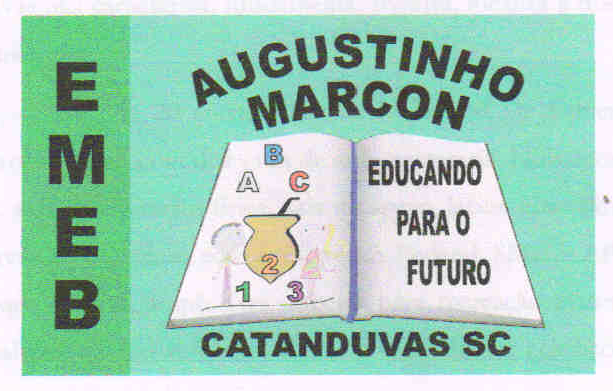                                                  PROFESSORA: JANETE TACIANA DE MARQUIAS                                                 5º ANOS 2. AULA 10 DE CIÊNCIAS OLÁ! GABRIELI; ÉRIKC E PEDRO. FAÇA TUDO COM CALMA E MUITO CAPRICHO!! FIQUEM BEM! FIQUEM EM CASA E CUIDEM-SE!FAZER A DATA;ESCREVA O SEU NOME COMPLETO.CONTINUANDO SOBRE SISTEMA DIGESTÓRIO.LEIA COM ATENÇÃO O TEXTO (NÃO PRECISA COPIAR):CONSELHOS PARA UMA MELHOR DIGESTÃO1. ESCOLHA ALIMENTOS "LEVES"CERTOS ALIMENTOS SÃO MAIS FÁCEIS DE DIGERIR QUE OUTROS. QUANTO MAIS RICA EM GORDURAS FOR UMA REFEIÇÃO, MAIS DEMORADA SERÁ A SUA DIGESTÃO. AS REFEIÇÕES DITAS "PESADAS" REQUEREM UMA MAIOR PRODUÇÃO DE SUCO GÁSTRICO PARA A DIGESTÃO, O QUE PODE PROVOCAR ARDOR EM PESSOAS MAIS SENSÍVEIS. ALÉM DISSO, É FREQUENTE SENTIRMO-NOS CHEIOS, SONOLENTOS E POUCO ATIVOS, APÓS ESTE TIPO DE REFEIÇÕES.2. MASTIGAR BEM OS ALIMENTOSQUANTO MELHOR MASTIGARMOS OS ALIMENTOS, MAIS FACILITADA ESTARÁ A DIGESTÃO NO ESTÔMAGO. SE PELO CONTRÁRIO, O ESTÔMAGO RECEBER PEDAÇOS DE ALIMENTOS DEMASIADO GRANDES, ESTE NECESSITARÁ DE PRODUZIR MAIOR QUANTIDADE DE ÁCIDO GÁSTRICO E DE MAIS TEMPO PARA DIGERIR OS ALIMENTOS, ANTES DE SEGUIREM PARA O INTESTINO. POR ISSO, UMA BOA MASTIGAÇÃO LIMITA A PRODUÇÃO DE ÁCIDO GÁSTRICO E ESTIMULA OS RECEPTORES SENSORIAIS, QUE DÃO O SINAL DE ARRANQUE PARA A PRODUÇÃO DAS SECREÇÕES DIGESTIVAS - PREPARANDO O TUBO DIGESTIVO PARA A RECEPÇÃO DOS ALIMENTOS.3. BEBER ÁGUA SUFICIENTERECOMENDA-SE ENTRE 1,5 L A 2 L OU 8 A 10 COPOS DE ÁGUA POR DIA. UMA HIDRATAÇÃO ADEQUADA, ALÉM DE MANTER O EQUILÍBRIO DE TODAS AS REAÇÕES FÍSICAS E QUÍMICAS DO NOSSO ORGANISMO, FACILITA A ELIMINAÇÃO DE TOXINAS PELOS RINS E AJUDA A PREVENIR A PRISÃO DE VENTRE.AS ÁGUAS MINERAIS COM GÁS PODEM AJUDAR A DIGESTÃO, EM CASO DE ESTÔMAGO "PESADO". O CHÁ E AS INFUSÕES TAMBÉM PODEM ESTIMULAR A DIGESTÃO. TENHA ATENÇÃO AO CAFÉ MUITO FORTE OU EM EXCESSO, POIS ESTE PODE PROVOCAR IRRITAÇÃO DAS MUCOSAS GÁSTRICAS EM PESSOAS MAIS SENSÍVEIS.4. PRESERVE A SUA FLORA INTESTINALO NOSSO INTESTINO É HABITADO POR MILHÕES DE BACTÉRIAS DE VÁRIAS ESPÉCIES - A QUE SE DÁ O NOME DE FLORA INTESTINAL. ESTA É INDISPENSÁVEL AO FUNCIONAMENTO DO INTESTINO E À MANUTENÇÃO DE UM TRÂNSITO INTESTINAL NORMAL. DESTA FORMA, PREFIRA OS ALIMENTOS QUE TÊM UM MELHOR IMPACTO NA FLORA INTESTINAL SÃO EXEMPLO, AS FIBRAS QUE SE ENCONTRAM NATURALMENTE EM FRUTAS, VEGETAIS E CEREAIS, TAIS COMO, BANANAS, CEBOLAS, ALHO, ESPARGOS, ALHO-FRANCÊS, TOMATE, TRIGO E CEVADA.ATIVIDADE:CONVERSE COM SEUS PAIS SOBRE ESSES CONSELHOS E OUTROS QUE ELES POSSAM LHE DAR PARA UMA MELHOR DIGESTÃO;NO CADERNO DE CIÊNCIAS, PRODUZA 2 FRASES SOBRE A IMPORTÂNCIA DE MASTIGAR BEM OS ALIMENTOS  E BEBER ÁGUA NA QUANTIDADE CERTA.